О созыве  двенадцатого  заседания Совета депутатов Чёрноотрожского сельсовета третьего созыва.         В соответствии со статьей  29 Регламента Совета депутатов Чёрноотрожского сельсовета созвать двенадцатое заседание Совета депутатов сельсовета третьего созыва   22 декабря    2016 года с повесткой дня:1. Об утверждении бюджета Чёрноотрожского сельсовета на 2017 год и на плановый период 2018 и 2019 годов Докладчик - Шокирова Татьяна Александровна, специалист 1 категории администрации сельсовета;2. Об утверждении Положения о бюджетном процессе в  муниципальном образовании  Чёрноотрожский сельсовет Саракташского района Оренбургской областиДокладчик - Шокирова Татьяна Александровна, специалист 1 категории администрации сельсовета;3. Об утверждении Положения об организации похоронного дела на территории муниципального образования Чёрноотрожский сельсовет.4.  О плане работы Совета депутатов сельсовета на 2017 год.5. О передаче к осуществлению части полномочий администрации муниципального образования Чёрноотрожский сельсовет администрации муниципального образования Саракташский район по обеспечению жильем молодых семей на 2017 год.Докладчик – Иманкулова Светлана Загеевна, заместитель главы администрации сельсовета;6. Разное.Глава муниципального образования, председатель Совета депутатовЧёрноотрожского сельсовета                                                     З.Ш. ГабзалиловРазослано: депутатам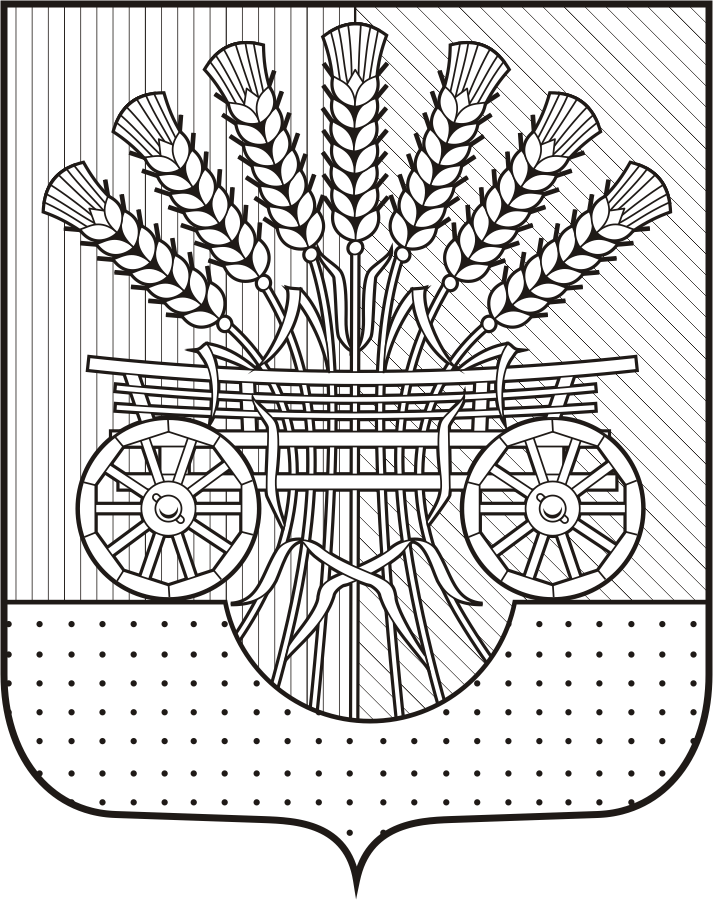 Совет депутатовмуниципального образованияЧёрноотрожский сельсоветСаракташского районаОренбургской областиРАСПОРЯЖЕНИЕ №  12от 19.12.2016 годас. Чёрный ОтрогДокладчик -Иманкулова Светлана Загеевна, заместитель главы администрации сельсовета;Докладчик -Иманкулова Светлана Загеевна, заместитель главы администрации сельсовета;